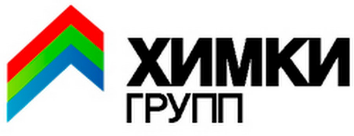 Компания «Химки Групп» приняла участие в бизнес-форуме «Новое слово в градостроительстве Москвы»24 августа 2017 г., Москва. Дмитрий Котровский, партнер девелоперской компании «Химки Групп», выступил на бизнес-бранче ИД «КоммерсантЪ» «Новое слово в градостроительстве Москвы».23 августа прошло заключительное мероприятие в рамках серии летних бизнес-бранчей для девелоперов, организованных ИД «КоммерсантЪ». На этот раз дискуссия затронула вектор развития и изменения в градостроительной политике Москвы, поправки в 214-ФЗ, в частности создание компенсационного фонда. Форум собрал широкий круг участников и экспертов высокого уровня, представителей власти и крупнейших столичных застройщиков.   Деловое мероприятие открыл Никита Стасишин, заместитель министра строительства и ЖКХ РФ. Представитель Минстроя сообщил, что обсуждаемые поправки в 214-ФЗ преследуют целью не только ограничить доступ на рынок недобросовестным игрокам, но также предоставить застройщикам доступное банковское проектное финансирование. Он согласился, что принятые поправки в законодательство о долевом строительстве могут привести к сокращению ввода жилья в России.Партнер девелоперской компании «Химки Групп» Дмитрий Котровский обращаясь к аудитории отметил: «Принятые в 214 ФЗ поправки лишат средний и мелкий бизнес какой-либо возможности развиваться и работать. В результате укрупнения игроков произойдёт монополизация рынка, отсутствие конкуренции не будет способствовать улучшению качества продукта и удешевлению стоимости жилья. При этом риски увеличатся, если один из крупных застройщиков столкнется с проблемами и не сможет выполнить свои обязательства, в рамках компенсационного фонда он потянет за собой вниз остальные компании. Поправки в 214-ФЗ предлагают нерациональные меры регулирования, которые не решают задачу ликвидации обманутых покупателей-участников долевого строительства и создают дополнительную нагрузку для бизнеса. Например, требование о целевом использовании денежных средств делает невозможным продвижение объектов недвижимости на рынке. Непонятно, за счет каких средств застройщики будут осуществлять рекламные кампании, которые, к слову, стоят немалых денег». Участники дискуссии сошлись во мнении, что 214-ФЗ в новом виде не решает всех проблем обманутых дольщиков, ведь до сих пор в Москве ведутся продажи жилья в обход 214-ФЗ, а 30 тыс. из 45 тыс. существующих обманутых дольщиков приобретали квартиры по «серым» схемам – преддоговорам, инвестконтратам, векселям и ЖСК.  Информация о компании:«Химки Групп» – флагман совершенно нового для нашей страны направления девелопмента. Наше призвание – это не только строительство и создание комфортного жилья, но и полностью реализованная уникальная спортивно-образовательная инфраструктура, повышающая уровень культурного и социального развития общества, а - главное - молодого поколения. При реализации наших проектов мы привлекаем в союзники профессиональных спортсменов, актеров, деятелей культуры – людей, чье кредо – быть истинными профессионалами, готовыми передать свое мастерство ученикам. Мы искренне верим, что именно такой девелопмент, направленный на совершенствование общества в целом, нужен сейчас нашей стране. «Химки Групп» реализует все свои проекты в соответствии с заявленными президентом России и губернатором Московской области новыми стандартами социально-ответственной застройки, без привлечения государственного финансирования.Пресс-служба «Химки Групп»pr@himkigroup.ru